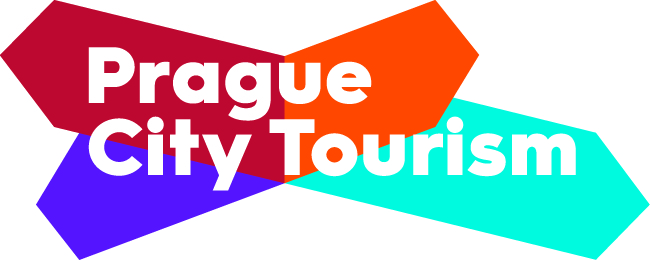 VÁNOČNÍ MENU A SILVESTR 2014 V PRAŽSKÝCH RESTAURACÍCH - výběrnad 4000 KčAdria hotel Václavské náměstí 26, Praha 1 - Nové Město, tel.  221 081 200, http://www.adria.cz  Celý program a menu: http://www.tritonrestaurant.cz/restaurace-praha-sezonni-menu/new_years_eve.pdfSilvestr  31. 12. od 19 hod.: "Švejkův večírek v Praze" – Galavečer zahájí welcome drink v za přítomnosti rustikálních tanečnic. Během večera hosté zhlédnou bujaré hudební vystoupení a kuplety, budou se moci účastnit pivní soutěže a nechat se tak přenést do dob Josefa Švejka. Pro Čechy tak známé, jako fakt, že ke Švejkovi patří „dobré jídlo, dobré pití, základ všeho živobytí...“. Hosty pobaví zpěvem vzrušující kankánové tanečnice a přímo Švejk, který večerní zábavu moderuje v ruském, anglickém a německém jazyce. Prostory hotelu s tématickou výzdobou, obsluha v dobových kostýmech, veselá živá hudba v průběhu večera, taneční parket v hotelové recepci, špičková gastronomie. Rezervace míst ve dvou prostorách hotelu v restauraci Neptun s prosklenou střechou (Banquet room  180 € ) a v jedinečné krápníkové jeskyni Triton restaurantu (menu 7 chodů, 220 €)Aquarius Restaurant - Alchymist Grand Hotel and Spa
Tržiště 19, Praha 1 - Malá Strana, tel. 257 286 010, www.aquarius-prague.com/
Vánoce: 24. - 26. 12. - speciální vánoční menu, cena 2.550 Kč
Silvestr 31. 12.- sedmichodové slavnostní menu - uvítací nápoj, gurmánské menu včetně doporučených vín, káva, minerální voda, půlnoční přípitek francouzským šampaňským, živá hudba po celý večer a po půlnoci pečené selátko s čočkou podávané šéfkuchaři. Cena 6.950 Kč.BellevueSmetanovo nábřeží 18, Praha 1 - Staré Město, tel. 222 221 443 http://www.bellevuerestaurant.czSilvestr 31. 12:  Luxusní silvestrovské menu, sklenka šampaňského na uvítanou. Cena menu 4490 Kč, vína 1990 Kč, stůl u okna s výhledem na Pražský hrad s příplatkem 1000 Kč.Coda restaurant v hotelu AriaTržiště 9, Praha 1 – Malá Strana,  tel. 225 334 761, http://www.codarestaurant.cz, http://www.aria.czSilvestr 31.12.: Silvestrovský hudební večer – přípitek na uvítanou, otevřený bar s ústřicemi a kaviárem, živá hudba, taneční vystoupení, odpočítřávání půlnoci na střešní terase restaurace Coda a půlnoční přípitek šampaňským. Cena 6500 Kč.Hilton PraguePobřežní 1, Praha 8, http://www.placeshilton.com/prague, tel. 224 841 111
kompletní vánoční nabídka: http://media.hiltonprague.com/d/hiltonpraguehotel/media/HP_NYE_Brochure_2014_2015.pdf31. 12. od 19 hod. - Silvestr ve francouzském stylu od 19 hodin - na výběr pět různých galavečeří, taneční a pěvecká představení, půlnoční odpočítávání příchodu roku 2015, velký dětský koutek, casino s doutníkovou lounge, focení se „slavnými francouzskými celebritami”. Cena 4 999 Kč nebo5999 Kč místa s výhledem na pódium.Hilton Prague Old TownV Celnici 7, Praha 1 - Nové Město,  http://www.hiltonpragueoldtown.com, tel. 221 822 100
kompletní vánoční nabídka:
http://media.hiltonpragueoldtown.cz/d/hiltonprague/media/HPOT_Festive_Season_Brochure_2014_2015.pdf
24. a 25. 12. 18.00 – 22.30 - Vánoční menu.  Cena zahrnuje sklenku Prosecca
na uvítanou, čtyřchodové menu s výběrem hlavního chodu, kávu a čaj. Cena 980 Kč. 
26. 12. 12.30 – 15.30 - svatoštěpánský brunch -  s hojnými rautovými stoly i živou jazzovou hudbou. Cena 1090 Kč
1. 1.2015 12.30 – 15.30 - novoroční brunch s bohatými rautovými stoly - pečená masa, čerstvé humry, sushi a mnoho dalších pochoutek. Výtečný chuťový zážitek podtrhne živá jazzová hudba a děti se jistě zabaví v hlídaném dětském koutku. Cena 1150 Kč.
Silvestr v restauraci Zinc  31. 12. od 19 hod. - sklenka Prosecca a kanapky na uvítanou, šestichodová
 gurmánská večeře, káva nebo čaj a neomezená konzumaci vybraných značek vína, piva, whisky, vodky a ginu, půlnoční přípitek šampaňským, živá hudba a DJ párty po půlnoci. Cena 4970 Kč.Hotel Hoffmeister
Pod Bruskou 7, Praha 1 - Malá Strana, http://www.hoffmeister.cz, tel. 251 017 111Vánoce:24. 12. 11:30  – 15:30hod11. 30 – 15.30: Vánoční šneci, rautové občerstvení (390 Kč) nebo ála carte menu
Vánoční výběrové menu, cena 1890 KčSilvestr 31. 12. - Silvestrovský program a menu, po celý večer hudební vystoupení Marie Koldové s doprovodem, kouzelnická show, vlastní hotelový ohňostroj, půlnoční přípitek, půlnoční hovězí tataráček s topinkou a staročeská česnečka, neomezená konzumace nápojů. Cena 4500 Kč.Silvestrovský program 2014 v hotelu Hoffmeister:Kampa ParkNa Kampě 8b, Praha 1 - Malá Strana, tel. 296 826 112, http://www.kampagroup.comVánoce: 24. 12. Štědrovečerní výběrové menu 2 350,-- Kč.Silvestr 31. 12.: čtyřchodové menu, živá hudba v hlavní restauraci, ohňostroj nad řekou, po půlnoci DJ. Cena 5 500 Kč.Mandarin Oriental Prague
Nebovidská 1, Praha 1 - Malá Strana, http://www.mandarinoriental.cz/prague, tel. 233 088 888
v restauraci Essensia 
http://photos.mandarinoriental.com/is/content/MandarinOriental/prague-festive-brochure
Vánoce: 24. 12. - výběrové šestichodové štědrovečerní menu, cena 2740 Kč / 99 €
Silvestr 31. 12. od 20 hod. - bohaté silvestrovské menu formou bufetu, živá hudba. Cena 6883 Kč  / 249 €. MlýnecNovotného lávka 9, Praha 1 Staré Město, tel. 277 000 777, www.zatisigroup.czmenu zde http://www.mlynec.cz/silvestrovske-menu.htmSilvestr 31. 12. od 19 hod. – Silvestr 2014 All inclusive - Degustační menu s víny. Live music během večeře, unikátní terasa ke sledování ohňostroje nad Karlovým mostem, taneční zábava po večeři,  DJ. Cena 7490 Kč za osobu zahrnuje welcome drink, 6chodovou degustační večeři s víny, půlnoční přípitek, open bar (neomezená konzumace nabízených nápojů po celou noc) a novoroční buffet.Obecni dům – Francouzská restaurace Art Nouveaunáměstí Republiky 5, Praha 1 - Staré Město, tel. 222 002 770, http://www.francouzskarestaurace.czVánoce 24. 12. Tradiční štědrovečerní 5chodové menu, cena 1950 Kč; Exkluzivní mezinárodní 5chodové menu 2450 Kč.Silvestr 31. 12: Silvestrovské výběrové 6chodové menu, živá klavírní hudba. Cena 4150 Kč, volitelný speciální vinný balíček 1.650 Kč na osobuParníky Praha 
přístaviště: Na Františku 8, Praha 1, tel. 775 075 075, http://www.parniky-praha.eu
Silvestr 31.12.od 20.00 do 01:00: Luxusní silvestr na lodi: neomezená konzumace nápojů, servírované menu, studený raut, živá hudba, novoroční přípitek, ohňostroj na pozadí Hradčan. Cena 3500 Kč.Pražská paroplavební společnost 
Rašínovo nábřeží, Praha 2 - Nové Město, tel. 224 931 013, http://www.paroplavba.cz/
Vánoce:
Adventní plavby: okružní vyhlídkové plavby na příjemně vyhřátých parnících či lodích. Po celou dobu plavby se podává svařené víno nebo jiný teplý či studený nápoj a zákusek. 
Cena hodinové plavby 350 Kč/250 Kč děti, dvouhodinové plavby 490 Kč/350 Kč děti. Termíny na http://www.paroplavba.cz/adventni-plavby
Silvestr 31. 12.od 20.30 přístaviště č. 3 u Čechova mostu, přistání: 1.1. v 01.00
Silvestrovská plavba s A la carte menu a piánem
- okružní plavba na palubě luxusní lodi Lužnice, která popluje kolem těch nejznámějších památek, jako je například Karlův most, Tančící dům nebo Kampa. Během plavby se podávají dvě varianty gurmánského menu. Přivítání Nového roku sklenkou sektu a pohledem na velkolepý ohňostroj. Cena: Sladká Praha Essential - sezení v hlavním salonu lodi  5000 Kč, Sladká Praha Gold - sezení ve špičce lodi s panoramatickým výhledem 6.000 Kč.Prague Marriott HotelV Celnici 8, Prague 1 , tel. 222 888 005, http://www.marriottprague.cz, http://www.midtown-grill.czSilvestr 31. 12. Silvestrovská Party 2014  v sále Bohemia od 19.30  - silvestrovský program s živou hudbou a diskotékou, kulinářská výprava za pochoutkami celého světa, bohatý Open bar. Afterparty s DJ pokračuje v hotelovém Bourbon Baru Cena 4950 Kč.Restaurant Sarah Bernhardt - Hotel PařížU Obecního domu 1, Praha 1 - Staré Město,  http://sarah-bernhardt.cz, tel. 222 195 195Vánoce 24. a 25. 12. od od 18:00 – 23:00 hodin - výběrové 5chodové vánoční menu. cena 105 €Silvestr 31. 12. Silvestrovská party od 19.00 do 1:30
bohaté silvestrovské menu, flambované medailonky z Českého BIO chovu, novoroční přípitek, půlnoční menu; hrát bude jazzová kapel. Cena 255 €.Restaurace ValoriaNerudova 40, Praha 1, tel. 227 031 400, http://www.praha.valoria.czSilvestr 31. 12. Exkluzivní 7chodové menu, připitek na uvítanou, půlnoční silvestrovské občerstvení, neomezená konzumace neakoholických nápojů, kávy a čaje, živá hudba, unikátní terasa ke sledování půlnočního ohňostroje nad Prahou. Cena 4200 Kč.Restaurant Zlatá Praha v hotelu InterContinental PrahaPařížská 30, Praha 1, tel. 296 630 522, http.//www.zlatapraharestaurant.cz ,http.//www.zlatapraharestaurant.cz/aktuality/advent-vanoce-a-silvestr-2014-n294/Vánoce.
30. 11. – 23. 12. od 18.00 –  Adventní menu 3chodové menu, 1100 Kč.30. 11, 14., 21. 12. od 11.00 do 15.00 Adventní nedělní brunch s neomezenou konzumací tuzemského vína a piva, živá klavírní hudba, dětský koutek. Cena 1290 Kč (děti do 5 let zdarma, do 12 let 50% sleva)Od 1290 Kč.7. 12. od 11.00 do 15.00 – Mikulášský brunch s návštěvou Mikuláše, čerta a anděla, od  1290 Kč.
24. 12. od 12.00 – Vánoční šnečí delikatesy, 3chodové menu 900 Kč
24. a 25.12. od 18.00 – Štědrovečerní 3chodové menu menu 1450 Kč.
 26.12. od 11.00 – Vánoční a Svatoštěpánský brunch, od 1390 Kč.Silvestr 31. 12. od 19.00 v Restaurantu Zlatá Praha od 19.00: Silvestrovská gala oslava. Cena vstupenky 9990 Kč včetně menu, selekce vybraných vín, nealko nápojů, piva, kávy a čaje. Harmonizace šampaňských vín za příplatek 2000 Kč. Cena za dítě do 12 let 6990 Kč. Společenský oděv.od 12.00 – Novoroční brunch. Od 1390 Kč.
od 18.00 – 19.00 Novoroční ohňostroj, 100 Kč včetně šálku svařeného vína nebo nealkoholického punče.The Mark Luxury Hotel Prague
Hybernská 12, Praha 1, tel. 226 226 126, http://cz.themark.cz
Adventní menu 1. - 23. 12. – dvouchodové 490 Kč, tříchodové 690 Kč
Vánoční menu 24. - 26.12. - čtyřchodové menu včetně sklenky na přivítanou a kávy nebo čaje – 1350 Kč
Silvestr 31. 12.: Silvestrovská sedmichodová galavečeře Le Grill s programem včetně sklenky na přivítanou a výběru nealkoholických nápojů, živá hudba, půlnoční ohňostroj v hotelové zahradě se sklenkou šampaňského, pokračování zábavy v Two Steps bar. Cena 7150 KčV zátišíLiliová 1, Praha 1 - Staré Město, tel. 222 221 155, http://www.vzatisi.cz
Silvestr: 31. 12. Silvestrovské degustační menu 2014, cena 3900 Kč, vína 1000 Kč.  2500,-- až 4000,-- KčArt Nouveau Palace Hotel
Panská 12, Praha 1, http://www.palacehotel.cz, tel. 224 093 111
Vánoce: české nebo gourmet vánoční menu, cena 1200 Kč
Silvestr 31. 12. od 19.00 do 01.00 - Silvestrovské degustační 4chodové menu, živá hudba a bohatý program. Cena 3350 Kč / 119 €Best Western Premier Hotel Majestic PlazaŠtěpánská 33, Praha 1, http://www.hotel-majestic.cz , tel. 221 486 100
Vánoce 2014 - výběrové vánoční menu, 25 €, http://www.hotelmajestic.cz/userfiles/christmas_menu_2014.pdf
Silvestr 31. 12. 2014 -  Silvestrovský bufet, DJ, Karaoke, casino, ohňostroj, novoroční čočka. Cena 109 €. http://www.hotel-majestic.cz/userfiles/new_year_menu_2014.pdfBoutique Hotel Jalta,  restauraci ComoVáclavské náměstí 45, Praha 1 - Nové Město, http://www.hoteljalta.com, tel. 222 822 111
Vánoce 24. 12. - Štědrovečerní večeře podávaná formou bufetu, DJ hudba, sváteční atmosféra. Cena 1300 Kč
Silvestr 31. 12. - Silvestrovská večeře podávaná formou bufetu, neomezená konzumace nealkoholických nápojů, káva, čaj, víno, pivo; Dj hudba. Cena od 17.00 do 20.30 1300 Kč, od 21.00 Kč 2600.Designhotel Elephant PrahaNa Florenci 29, Praha 1, http://www.hotel-elephant.cz, tel. 227 279 111
Vánoce - Vánoční menu, cena 525 Kč
Silvestr 31. 12. od 19 do 03 hod. - bohaté silvestrovské občerstvení formou bufetu s mezinárodními a místními specialitami, zdarma nápojovým barem, živá taneční vystoupení, kouzelník, půlnoční přípitek sektem, DJ od 00:30 do 3 hodin. Cena 99 €.Grand Majestic PlazaTruhlářská 16, Praha, http://www.hotel-grandmajestic.cz, tel. 211 159 100
Silvestr 31. 12. 2014 od 19 do 01 hod.  - silvestrovské menu formou bufetu s mezinárodními specialitami a zdarma nápojovým barem, Live music band and DJ party, vystoupení divadelní skupiny Ta Taška, půlnoční přípitek, program pro děti. Cena 99 €.Hergetova cihelnaCihelná 2b,  Praha 1 - Malá Strana, tel. 296 826 103, http://www.kampagroup.comVánoce: Vánoční menu, cena 1195,-- Kč.Silvestr 31. 12. od 18.00 hod. White New Year’s Eve Party 2014 - tanečníce, živá hudba, DJ, popůlnoční disco, ohňostroj nad řekou. Dress code: bílý Cena:  silvestrovské 4chodové menu v restauraci 3950 Kč nebo Gourmet bufet – lounge 3950 Kč.Hilton Prague Old TownV Celnici 7, Praha 1 - Nové Město,  http://www.hiltonpragueoldtown.com, tel. 221 822 100
kompletní vánoční nabídka:
http://media.hiltonpragueoldtown.cz/d/hiltonprague/media/HPOT_Festive_Season_Brochure_2014_2015.pdf
24. a 25. 12. 18.00 – 22.30 - Vánoční menu.  Cena zahrnuje sklenku Prosecca
na uvítanou, čtyřchodové menu s výběrem hlavního chodu, kávu a čaj. Cena 980 Kč. 
26. 12. 12.30 – 15.30 - svatoštěpánský brunch -  s hojnými rautovými stoly i živou jazzovou hudbou. Cena 1090 Kč
1. 1.2015 12.30 – 15.30 - novoroční brunch s bohatými rautovými stoly - pečená masa, čerstvé humry, sushi a mnoho dalších pochoutek. Výtečný chuťový zážitek podtrhne živá jazzová hudba a děti se jistě zabaví v hlídaném dětském koutku. Cena 1150 Kč.
Silvestr 31. 12. - Silvestrovské párty menu v Zinc Lounge & bar od 21. hod. - vynikající čtyřchodové párty menu s neomezenou konzumaci vybraných nápojů, půlnoční přípitek šampaňským. O zábavu se postará jazzová a swingová hudba, po které bude následovat DJ párty po půlnoci. Cena 3580 Kč.Hotel RottMalé náměstí 4, Praha 1, http://www.hotelrott.cz/cz/restaurace/specialni-nabidka/, tel. 224 190 901
Silvestr 31. 12. od 20.00 - 5chodové silvestrovské menu, k poslechu a tanci hraje živá hudba, půlnoční přípitek, suvenýr z českého skla. Cena 2750 Kč.Hotel Savoy
Keplerova 6 , Praha 1 - Hradčany, http://www.hotelsavoyprague.com, tel. 224 302 430, http://www.hradcanysavoyprague.com/specialni-nabidky/#Vánoce - adventní menu v období adventních víkendů, cena 650 Kč24. 12. slavnostní české štědrovečerní menu, 870 Kč25. a 26.12.  - vánoční menuSilvestr 31. 12. od 19.00 - silvestrovská galavečeře s programem a tombolou, hudba v podání DJ. Cena 2800 Kč. Hotel U Prince
Staroměstské náměstí 29, Praha 1 - Staré Město, https://www.hoteluprince.com, tel. 224 213 8075. - 28. 12. - Vánoční menu, cena 469 KčSilvestr 31. 12. od 20 hod. po celou noc bohaté švédské stoly, koktejlový bar. Cena - terasa 3990 Kč, restauraci 2990 Kč.Krčma U krále BrabantskéhoThunovská 15, Praha 1 – Malá Strana, tel. 602 524 725, http://www.brabant.czSilvestr 31.12: Středověký Silvestr – středověký program s kejklíři, tanečnicemi, šermíři i žebráky, celovečerní středověká hostina z hodovního stolu, grilované pokrmy, špízy, kuřata, uzená žebírka, grilovaná zelenina, jablečný koláč…, neomezeně piva, vína, nealko nápojů, pohár sektu na půlnoční přípitek. Cena. 2500,-- Kč.Lod Európé Praha VltavaPřístaviště Na Františku pod Anežským klášterem, Praha 1, tel. 257 321 805, 777 816 133, http://www.europe-rp.cz31. 12.:  Silvestr na parníku, pluje se restaurační salónní motorovou lodí, která patří kapacitně mezi největší provozované lodě v Praze na Vltavě, od Přístaviště Na Františku od 20.00 hod. do 02.00 historickým centrem Prahy k barrandovským skalám. Zábavný program, živá hudba, tanec, welcome drink, občerstvení formou bohatých švédských stolů, neomezená konzumace piva, vína, nealkoholických nápojů, novoroční přípitek na venkovní palubě pod Karlovým mostem v záři ohňostrojů, půlnoční občerstvení - grilovaná šunka a čočkový salát. Cena 2900,-- Kč.Oliva Verde ristoranteStaroměstské náměstí 25, Praha 1, tel.: 224 226 878, http://www.olivaverde.czVánoční menu, cena 840 KčSilvestr 31. 12. bohaté silvestrovské menu, půlnoční šunka s čočkovým salátem, sekt. Cena 2800 Kč.Restaurant DuplexVáclavské náměstí 21, Praha 1, http://www.duplex.cz, reservation@duplex.cz , tel. 732 221 111
Silvestr 31. 12. od 20.00 do 03.00 Silvestrovská gurmánská večeře, speciální vystoupení a DJ Tokátko & Migell, DJs, tanečnice, show, ohňostroj, párty po večeři – standardní vstup do klubu Duplex od 22:00. Cena 3 890 KčRestaurant Primátor v hotelu InterContinental PrahaPařížská 30, Praha 1, tel. 296 630 522, http://www.zlatapraharestaurant.cz ,http://www.zlatapraharestaurant.cz/aktuality/advent-vanoce-a-silvestr-2014-n294/Silvestr 31. 12. v Restaurantu Primátor: silvestrovský bufet včetně nealkoholických nápojů, piva a ½ lahve vína, živá hudba. Cena 2500 Kč, děti do 5 let zdarma, pro děti od 6-12 let 50% sleva. Žofín Garden Stan & Palác Žofín restaurantSlovanský ostrov 226, Praha 1 - Nové Město, tel. 774 774 774, http://www.zofingarden.cz
Silvestr 31. 12. od 20 do 02 hod.: Silvestrovská Garden Party v historickém srdci Prahy na Slovanském ostrově, v restauraci Žofín Garden, v zahradním stanu a vnitřní restauraci: Téma: Sedmdesátá léta (70´s)  zábavný program - SmileBox, Video diskotéka – Hity sedmdesátých let, živá hudba, tanec, barmanská show. 
Open bar - neomezená konzumace českého piva Pilsner Urquell, vína a nealkoholických nápojů a cash bar s širokým výběrem alkoholických nápojů a lahodné koktejly za příznivé cenyParty buffet - studené předkrmy, saláty, grilované masa a ryby, pražská šunka krájená na místě, půlnoční přípitek - každý host obdrží malou láhev Bohemia Sektu Brut, popůlnoční guláš. Cena 3990 Kč.1300,--  až 2499,-- KčBoutique Hotel Seven DaysŽitná 46, Praha 2 - Nové Město, http://www.hotelsevendays.cz, tel. 222 923 111
Vánoce: 24. - 26. 12. Vánoční tříchodové menu, cena 35 €
http://www.hotelsevendays.cz/vanocni-menu.htmSilvestr 31. 12. od 20.00 do 02.00 - bohatý silvestrovský bufet, živá jazzová hudba, Marta Balážová & Band. Cena 79 €. http://www.hotelsevendays.cz/silvestr.htmCafé ImperialNa Poříčí 15, Praha 1, http://www.cafeimperial.cz/, tel. 246 011 440Vánoce: 24. – 26.12.- vánoční menuSilvestr 31. 12. 2014 od 19 hod. - bohatá silvestrovská tabule (ústřicový a sushi bar, saláty, předkrmy, hlavní chody ala carte, sýry, dezerty), po celý večer živá hudba. Cena 1990 Kč.Café La VerandaElišky Krásnohorské 2/10, Praha 1 - Staré Město, tel. 224 814 733, http://www.laveranda.czSilvestr 31. 12.: Silvestrovské slavnostní menu, cena  2460 KčHanavský pavilonLetenské sady 173, Praha 7 – Holešovice, tel. 233 323 641, http://www.hanavskypavilon.czVánoce: 24. 12. Štědrovečerní večeře – vánoční rybí a masové menu. Vánoční hudba a dárek pod stromečkem. Cena 1290 KčSilvestr 31. 12. od 19 hod.: výběrové silvestrovské menu, novoroční čočkový salát se šunkou, po celý večer živá hudba – piano. Cena 1990 Kč.Hotel Ametyst
Jana Masaryka 11 , Praha 2 – Vinohrady, http://www.hotelametyst.cz, tel. 222 921 921
Vánoce - 24. - 26. 12 od 17 do 21 hod.:  Vánoční menu, 750 Kč.
Silvestr 31. 12.  od 19.00 do 01.00 - silvestrovský raut, živá hudba po celý večer, cena 1490 KčMidtown Grill Restaurant (v hotelu Prague Marriott) V Celnici 8, Prague 1 , tel. 222 881 005 http://www.marriottprague.cz, http://www.midtown-grill.czVánoce: 24. 12. od 18 hod. sváteční bufet s rozmanitou nabídkou specialit, sklenka na uvítanou. Cena  1 590 Kč.25. 12. a 26. 12. od 12.00 do 15.00 vánoční brunch - bohatá nabídka českých a mezinárodních specialit, dětstký koutek s programem, živá hudba. Cena 1095 Kč za osobu včetně nápoje na uvítanou, sektu, vína, piva a nealkoholických nápojůSilvestr 31. 12:  5chodové menu, láhev sektu. Cena 1 590 Kč.Silvestr v The Bourbon Bar od 22 do 03.00 -  Silvestrovská Afterparty - koktejl na uvítanou, láhev sektu (0,375 l) na osobu na půlnoční přípitek, občerstvení. Cena 1550 Kč.Obecni dům - Plzeňská restauracenáměstí Republiky 5, Praha 1 - Staré Město, tel. 222 002 780, http://www.plzenskarestaurace.czVánoce 24. – 26. 12. adventní menu vč. tradičního kroupového kuby se sušenými hřiby. Cena 890 Kč.Silvestr 31. 12. od 19 do 01 h.: bohatý silvestrovský stůl, neomezená konzumace piva, vína, nealka + káva, čaj. Hraje Staropražská kapela. Cena 2490 Kč.Parníky Praha 
přístaviště: Na Františku 8, Praha 1, tel. 775 075 075, http://www.parniky-praha.eu
Silvestr 31.12.od 22.3.00 do 01:30: Plavba s večeří a živou hudbou - aperitiv při příchodu + sekt na půlnoc, raut (teplé, studené, sladké, ovoce, zelenina), živá hudba, novoroční přípitek, ohňostroj na pozadí Hradčan. Cena 2 450 Kč.Restaurace U českých pánůŠkolská 38, Praha 1 – Nové Město, tel. 222 231 068, http://www.uceskychpanu.cz/Vánoce: 24.12. Vánoční menu, houslové duo doprovodí večer skladbami s vánoční tématikou, na  stolech bude připravena ukázka staročeských  vánočních zvyků. Cena 850 Kč.Silvestr  31. 12. od 19.30: 4chodové menu, půlnoční sekt, welcome drink, program od 20 hod. – hraje staropražská kapela, jejíž repertoár se skládá ze staropražských písniček, kupletů a operetek, které je možné rozšířit o české lidovky nebo o naše  a světové evergreeny. Cena 1790 Kč. U CísařůLoretánská 175/5 , Praha 1 - Hradčany, tel.: 220 518 484, http://www.ucisaru.czSilvestr 31. 12. - Silvestrovské gurmánské menu, půlnoční přípitek, teplá šunka od kosti sčervenou čočkou. Program - živá hudba – jazzový koncert, půlnoční ohňostroj z vyhlídky Pražského hradu. Cena 1790 Kč, nápojový balíček s neomezenou konzumací piva, moravského vína a nealkoholických nápojů 500 Kč.U Zlaté konviceStaromĕstské námĕstí 26, Praha 1, tel. 224 225 293, http://www.ukonvice.czVánoce:  České tradiční štědrovečerní menu, cena 840 KčSilvestr 31.12. silvestrovské čtyřchodové menu, půlnoční přípitek Bohemia Sektem, popůlnoční  pečené selátko na rožni, salát z čočky. Cena 2200 KčVelká Klášterní restaurace Strahovské nádvoří 302, Praha 1 - Hradčany, tel. 233 352 730,  242 451 188 http://www.klasternirestaurace.cz/Vánoce: Vánoční raut – welcome drink, studený a teplý bufet, saláty, dezerty, ovoce ...Po celý večer živá vánoční hudba a výzdoba, koledy. Cena 690 Kč31. 12. od 19 hod. Silvestrovský welcome drink, bohaté silvestrovské menu, novoroční pečené šunkové selátko s čočkovým salátem, po celý večer živá hudební produkce - hudba k poslechu a tanci, od 22.00 hod diskotéka (sedmdesátá léta až současnost). Cena 1490,-- Kč.do 1300 KčCrystal Bar & RestaurantV Kolkovně 7, Praha 1 - Staré Město,  http://www.crystal-restaurant.czVánoce: české slavnostní vánoční menu, cena 450 KčSilvestr: silvestrovské menu, cena 650 KčDonna pizzeria ristoranteKarlovo náměstí 28, Praha 2, tel. 222 232 779, http://www.pizzadonna.czSilvestr 31. 12. od 19 - 05 hod. Hudba a tanec osmdesátá, devadesátá léta až po současnost, laser show, bohatá tombola, půlnoční ohňostroj, welcome drink, dvě varianty delikátního pětichodového menu na výběr na kterém si zaručeně pochutnáte, novoroční thajský salát z červené čočky s paprikou, koriandrem a pražskou šunkou, půlnoční přípitek.Na vyžádání Vám připravíme vegetariánské nebo bezlepkové menu. Cena 1250 Kč.Duke’s Bar and Café v hotelu InterContinental PrahaPařížská 30, Praha 1, tel. 296 630 522, http://www.zlatapraharestaurant.cz ,http://www.zlatapraharestaurant.cz/aktuality/advent-vanoce-a-silvestr-2014-n294/Silvestr 31. 12. Diskotéka od 22:00, bohatá nabídka a‘la carte menu, alkoholických i nealkoholických nápojů, koktejlů, whisky a šampaňského. Volný vstup.  Holiday Inn Prague Congress Centre
Na Pankráci 15, Praha 4 – Nusle, http://www.holidayinn.cz, tel. 296 895 000
Vánoce:
vánoční take away do 15.12, http://www.holidayinn.cz/pckg_pdf/christmas1.pdf
adventní menu http://www.holidayinn.cz/pckg_pdf/120114101004advent_menu.pdf
Štědrovečerní slavnostní menu
Silvestr 31. 12. -  silvestrovská galavečeře - 1250 Kč nebo 990 KčHotel Casa Marcello
Řásnovka 1, Praha 1 - Staré Město, tel. http://www.casa-marcello.cz, 
Vánoce: 24. 12. od 18.00: Štědrovečerní slavnostní čtyřchodové menu, cena 30 € Hotel Expo VýstavištěZa Elektrárnou 3, http://www.expoprag.cz/specialni-nabidka/, tel. 266 712 470Vánoce: vánoční menu v několika variantách, cena 390 Kč, svatoštěpánská koledaParníky Praha 
přístaviště: Na Františku 8, Praha 1, tel. 775 075 075, http://www.parniky-praha.eu
Vánoce: Adventní plavby: termíny na www
hodinová plavba po Vltavě, cukroví, pro dospělé svařené víno, pro děti horká čokoláda - cena 300 Kč, děti 150 Kč
Silvestr 31.12.od 19.00 – 22.00: Plavba s večeří a s jazz-pop kapelou - aperitiv při příchodu + sekt na raut (teplé, studené, sladké, ovoce, zelenina + šunka), živá hudba, večerní plavba u Karlova mostu Cena 1290 Kč.Originální pravěký restaurant 
Nezamyslova 10, Praha 2, tel. 224 936 272, http://www.pravek.cz/inpage/silvestr-v-originalnim-pravekem-restaurantu/
Silvestr 31. 12. od 18 hod.: Občerstvení formou rautu, přípitek sektem Pálffy, neomezené množství piva, vína a nealko nápojů. Celým večerem bude provázet pravěká tlupa. Cena 1200 Kč.U VejvodůJilská 4, Praha 1 - Staré Město, tel. 224 219 999, http://www.restauraceuvejvodu.czVánoce  - Tradiční štědrovečerní menu, cena 490 Kč.Silvestr 31.12. od 20.00 do 05.00: 2 večeře, hudební a zábavný program (staročeská travesti show), hudba, tanec. Cena od 890 Kč.